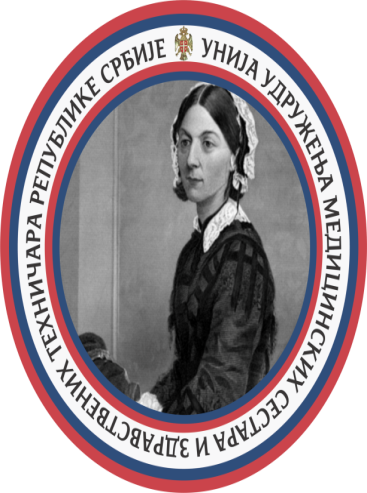 У организацији Уније удружења медицинских сестара и здравствених техничара Републике Србије акредитован је I Међународни Конгрес  Број одлуке Здравственог савета Србије: 153-02- 00473/2020-01  од 21.05.2020. године  Број акредитације: Д-1- 473/20I Међународни Конгрес  акредитован је за:Mедицинске сестре и здравствене техничареЛекареСтоматологеФармацеутеЛекаре специјалисте медицинске биохемијеI Међународни Конгрес вреднован је:I Међународни Конгрес одржаће се у периоду од  04. – 08. 11. 2020.-године у Хотелу „Оморика“ на Тари.Предавач по позиву15  бодоваУсмена презентација13 бодоваПостер презентација11 бодоваПасивни учесник10 бодова